Nová škola v Olomouci, základní škola, z.ú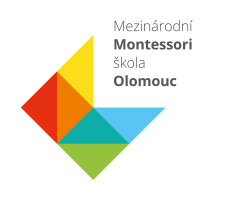 Wolkerova 70/20, 779 00 OlomoucIČO  05753139; č.účtu: 66668302/5500 tel: 605531691e‐mail: zuzana.priadkova@montessoriolomouc.czŽádost o přijetí dítěte do dětské skupinyČj.Žádám o přijetí dítětePředškolák (poslední rok před zahájením povinné školní docházky)                                 ano         neO přijetí dítěte do MŠ rozhoduje ředitelka školy.Do MŠ mohou být přijaty pouze děti, které se podrobily stanoveným pravidelným očkováním, mají doloženo, že jsou proti nákaze imunní, nebo se nemohou očkování podrobit pro trvalou kontraindikaci (§50 zákona č. 258/2000 Sb.)Nahlédnutí do spisu je možné po domluvě v MŠ.V případě nepřijetí dítěte si písemné „Rozhodnutí o nepřijetí” vyzvedněte osobně po domluvě v MŠ.V Olomouci:							Podpis zákonného zástupce:Jméno a příjmeníDatum narozeníAdresa trvalého bydlištěKontaktní adresa                                                         E-mail:Telefonní kontaktJméno a příjmení matky:Jméno a příjmení otce: